REZULTATIDRŽAVNEGA TEKMOVANJA IZ ZNANJA O SLADKORNI BOLEZNIV soboto, 22.11.2014 je v Ajdovščini potekalo državno tekmovanje iz znanja o sladkorni bolezni. Tekmovanja  sta se uspešno udeležila dva učenca:JAN KOLŠEK iz 9.B  inPETER RADOSAVLJEBVIĆ iz 7.A razreda Oba sta dosegla SREBRNO BRONASTO PRIZNANJE!OBEMA ISKRENE ČESTITKE!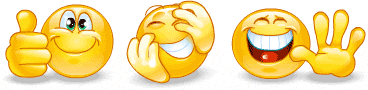 MENTORICI:  MAGDALENA PENKO ŠAJNIN JASNA KOŽAR